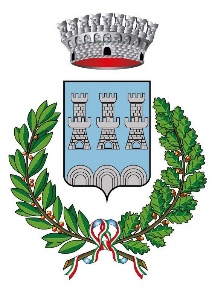 COMUNE DI MONFUMOPROVINCIA DI TREVISOMONITORAGGIO TEMPESTIVITA’ DEI PAGAMENTI(DPCM del 22/09/2014)Secondo trimestre 2021L’indicatore della tempestivita’ dei pagamenti (ITP)Elaborato dalla Piattaforma Crediti Commerciali è 9,46